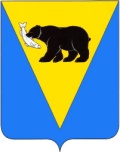 УПРАВЛЕНИЕ   КУЛЬТУРЫ,   МОЛОДЁЖИ  И  СПОРТА                  АДМИНИСТРАЦИИ  УСТЬ-БОЛЬШЕРЕЦКОГО  МУНИЦИПАЛЬНОГО РАЙОНАП Р И К А З«22 » января 2018 года                                                                           №  428с. Усть-Большерецк	В целях популяризации спорта и вовлечения молодежи Усть-Большерецкого муниципального района в занятия физической культурой и спортом, укрепления спортивных связей между спортсменами поселений Усть-Большерецкого муниципального района, повышения мастерства и подготовки сильнейших спортсменов к краевым соревнованиям,	Приказываю: 	1. Провести 3 февраля 2018 года в  с. Усть-Большерецк открытый лично-командный межпоселенческий блиц-турнир по настольному теннису на Кубок Усть-Большерецкого муниципального района.	2. Утвердить смету  расходов (приложение № 1), Положение о проведении соревнований (приложение № 2).	3. Централизованной бухгалтерии управления культуры, молодежи и спорта выдать деньги на проведение мероприятия в подотчет консультанту управления культуры, молодежи и спорта Г.С. Максимовой. 	4. Контроль за выполнением настоящего приказа возложить на консультанта управления культуры, молодежи и спорта Г.С. Максимову. Руководитель  управления					  культуры, молодежи  и спорта                                                 		О.В. ЕрошевскаяС приказом ознакомлена: «____» _________ 2018  г.		         	Г.С. Максимова								Приложение № 2к Приказу руководителя управления культуры, молодежи и спорта Администрации Усть-Большерецкого муниципального района № 4  от  22  января 2018 г.Утверждаю:Руководитель управления культуры, молодежии спорта Администрации Усть-Большерецкогомуниципального района ___________О.В. ЕрошевскаяП О Л О Ж Е Н И Ео проведении открытого лично-командного межпоселенческого блиц-турнира по настольному теннису  на Кубок Усть-Большерецкого муниципального района.Цели и задачи:вовлечение молодежи Усть-Большерецкого муниципального района в занятия физической культурой и спортом;укрепление спортивных связей между спортсменами поселений Усть-Большерецкого муниципального района;популяризация настольного тенниса;повышение спортивного мастерства;выявление сильнейших спортсменов;подготовка сильнейших спортсменов к краевым соревнованиям.Руководство проведением соревнований.	Общее руководство подготовкой и проведением соревнования осуществляет управление культуры, молодежи и спорта Администрации Усть-Большерецкого муниципального района, непосредственное проведение соревнований возлагается на главную судейскую коллегию. В регламент проведения блиц-турнира судейской коллегией могут вноситься изменения.	Главный судья соревнований – Андрей Анатольевич МаксимовВремя и место проведения соревнований.	Соревнования проводятся 03 февраля 2018 года в спортивном зале МБОУ Усть-Большерецкая СОШ № 2,  начало соревнований в 12:00 часов.Участники соревнований	К участию в соревнованиях допускаются команды поселений, предприятий, организаций, учреждений и любителей настольного тенниса. Возраст спортсменов старше 18 лет. Состав команды - 3 человека (2 мужчин, 1 женщина). В личном разряде может участвовать любое количество участников.ктябрьский, с.  ваниях допускаютний в 11:00 час. СОШ № 2 с. ную  (даллее одов (приложение № 2)Порядок проведения и определение победителей:	Соревнования проводятся в соответствии с правилами вида спорта (настольный теннис), утвержденными приказом Министерства спорта России от 07.12.2015 года №1125, в ред. от 14.04.2016 года № 423. Исключение составляет количество партий, судейской коллегией принято решение проводить игры в личных и командных соревнованиях из трех партий. 	Первоначально проводятся командные соревнования, которые проходят по круговой системе. 	Затем проводятся соревнования в личном разряде по системе с выбыванием, с рассеиванием сильнейших игроков, по итогам предыдущих соревнований, и с учетом командных соревнований данного блиц-турнира. 	Места в соревнованиях по круговой системе определяются по наибольшему количеству очков (за победу в партии 1 очко). В случае равенства очков места определяются по результатам личных встреч, при равенстве в личной встрече переигровка, регламент которой, определяется судейской коллегией. Награждение:	Победители и призеры в личных и командных соревнованиях награждаются грамотами, дипломами, денежными призами. Команда победитель – ценным призом, победители в личном зачете – малыми кубками.Финансовые расходы.	Расходы, связанные с проведением соревнований несет управление культуры, молодежи и спорта Администрации Усть-Большерецкого муниципального района.Заявки.	Заявки команд и участников на участие в соревнованиях оформленные соответствующим образом принимаются в день соревнований до 10 часов 45 минут. Подтверждение об участии в соревнованиях до 01.02.2018 года на электронный адрес kultura_and_sport@mail.ry или по телефону 2-00-34. Образец заявки на участиеПредставитель (капитан) команды ___________________Дата ____________Справки тел: 2-00-34.Настоящее положение является официальным приглашением для участия в соревнованиях№п/пФИОГод рожденияМесто жительстваПодпись ответственности за свое здоровье